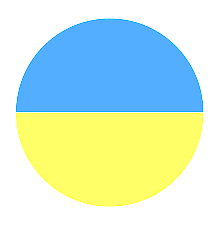 Psychological Therapy Ukraine Project Referral Form, Adults
Please return this form to: Therapeutic.Sheffield@refugeecouncil.org.ukDate of Referral:  Date of Referral:  Date of Referral:  Confirm Consent has been given by client to be added to RC database:  (Y/N)Confirm Consent has been given by client to be added to RC database:  (Y/N)Confirm Consent has been given by client to be added to RC database:  (Y/N)Client’s detailsClient’s detailsClient’s detailsFirst Name:First Name:Family name:DOB:  Age: Gender:Current Address:Current Address:Telephone No:Country of origin:UkraineNationality/Ethnicity:Preferred language:Preferred gender of therapist:          Male        Female       Either/Any   Preference not known (RC to ask client when booking assessment)      Country of origin:UkraineNationality/Ethnicity:Preferred language:Preferred gender of therapist:          Male        Female       Either/Any   Preference not known (RC to ask client when booking assessment)      Interpreter required:      Yes      NoPreferred interpreter (if known):

Language: Preferred gender of interpreter:        Male        Female       Either/Any    Preference not known (RC to ask client when booking assessment)      Support StatusSupport Status Ukraine Family Visa Scheme  Homes for UkraineDate of arrival in the UK:BRP number:BRP number:Other reference number (please specify):Other reference number (please specify):GP name:GP telephone number:                                        GP address:Client Information & Presenting ProblemsPlease provide a brief history:Mental health difficulties:Physical health issues/access:Practical and or social support needs Physical health referrals/advocacy  Mental health referrals/advocacy Benefits/finance advice and support Children’s education  Adult education/ESOL  Social support Employment support  Other (please give details below) Please give details of any practical support needs: Risk issues e.g. self harm, risk to others: Other agencies involved (e.g. Community Mental Health Team, Social Services, domestic violence agencies etc.): Priority of referral (urgent or non-urgent):Referrer detailsName: Organisation:Role:Contact number:  